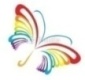 Автономная некоммерческая организация дошкольного образования                                                           «Детский сад «В гостях у сказки»115184,  г. Москва, 2-й Новокузнецкий пер.,  д. 10, стр. 2ДОПОЛНИТЕЛЬНОЕ СОГЛАШЕНИЕ N 1к договору Возмездного (платного) оказания услуг N______ от _________20 __г.на реализацию дополнительных образовательных программг. Москва                                                                                                      «___» __________ 20  __г.Автономная некоммерческая организация дошкольного образования "Детский сад "В гостях у сказки" (Детский сад «В гостях у сказки (АНО ДО), именуемая в дальнейшем Исполнитель, в лице директора Гороховой Любови Анатольевны, действующей на основании Устава, с одной стороны, и  Гражданин: _________________________________________________________________________________________
                                                               Фамилия, имя, отчество родителя (законного представителя) ребенкаименуемый в дальнейшем "Заказчик", являющийся законным представителем несовершеннолетнего ребенка ______________________________________________________________           ___________                                                  ФИО ребенка,                                                                                          дата рождения                                                                                      с другой стороны, совместно именуемые «Стороны», а каждый по отдельности «Сторона», заключили, заключили в соответствии с Гражданским кодексом Российской Федерации, Законами Российской Федерации «Об образовании» и «О защите прав потребителя», а также Правилами приема и отчисления детей в объединения по программам дополнительного образования в АНО ДО, настоящее дополнительное соглашение N 1 (далее – Соглашение) о нижеследующем:1.Предмет соглашения1.1. Заказчик соглашается на реализацию  АНО ДО дополнительных образовательных       программам   для  несовершеннолетнего: _____________________________________________,                                                                                                                  Имя Фамилия ребенка                                                     в дальнейшем (Потребитель).1.2. Исполнитель реализует дополнительные образовательные программы, наименование и количество которых определено в таблице 1, по заявлению законных представителей несовершеннолетнего. (Приложение 3)1.3. Срок обучения в соответствии с рабочим учебным планом (в группе) составляет:1-й год обучения – 36 часов2-й год обучения – 68 часов3-й год обучения – 68 часов4-й год обучения - 68 часов.Срок обучения несовершеннолетнего ___________________________________________                                                                                                             Имя Фамилия ребенка                                                     составляет _______________________.2. Обязанности ИсполнителяИсполнитель обязан:2.1. Реализовать дополнительные образовательные   программы, превышающим основную образовательную программу дошкольного образования, реализуемую в АНО ДО.2.2.  Реализовывать дополнительные образовательные   программы    в соответствии с учебным планом, годовым календарным учебным графиком и расписанием занятий, разрабатываемыми Исполнителем.2.3. Обеспечить для проведения занятий помещения, соответствующие санитарным и гигиеническим требованиям, а также оснащение, соответствующее обязательным нормам и правилам, предъявляемым к образовательному процессу.2.4. Во время реализации  дополнительных образовательных   программ    проявлять уважение к личности Потребителя, оберегать его от всех форм физического и психического насилия,обеспечивать условия укрепления нравственного, физического и психического здоровья, эмоционального благополучия Потребителя с учетом его индивидуальных особенностей.2.5. Сохранить место за Потребителем в случае его болезни, лечения, карантина, отпуска родителей.2.6. Уведомить Заказчика о нецелесообразности реализации дополнительных образовательных  программ    в объеме, предусмотренном разделом 1 настоящего Соглашения, вследствие его индивидуальных особенностей, делающих невозможным или педагогически нецелесообразным образовательный процесс.3. Обязанности Заказчика3.1. При поступлении Потребителя в АНО ДО и в процессе его обучения своевременно представлять все необходимые документы, предусмотренные Уставом АНО ДО.3.2. Незамедлительно сообщать руководителю Исполнителя об изменении контактного телефона и места жительства.3.3. Извещать Исполнителя об уважительных причинах отсутствия Потребителя на занятиях.3.4. По просьбе Исполнителя приходить для беседы при наличии претензии Исполнителя к поведению Потребителя или его отношений к получению дополнительного образования.3.5. Проявлять уважение к педагогам, администрации и техническому персоналу Исполнителя.3.6. Возмещать ущерб, причиненный Потребителем имуществу Исполнителя, в соответствии с законодательством Российской Федерации.3.7. Обеспечить Потребителя за свой счет предметами, необходимыми для надлежащего исполнения Исполнителем обязательств по реализации дополнительного образования, в количестве, соответствующем возрасту и потребностям Потребителя.3.8. Обеспечить посещение Потребителем занятий согласно учебному расписанию.4. Права Исполнителя, Заказчика, Потребителя4.1. Исполнитель вправе отказать Заказчику и Потребителю в исполнении настоящего Соглашения, если Заказчик и Потребитель в период его действия допускали нарушения, предусмотренные гражданским законодательством и настоящим Соглашением и дающие Исполнителю право в одностороннем порядке отказаться от исполнения данного Соглашения.4.2. Исполнитель имеет право осуществлять образовательный процесс на основе сетевого взаимодействия, а не только самостоятельно.4.3. Заказчик вправе требовать от Исполнителя представления информации: − по вопросам, касающимся организации и обеспечения надлежащего исполнения реализации дополнительных образовательных   программ , предусмотренных разделом 1 настоящего Соглашения, образовательной деятельности Исполнителя и перспектив ее развития; − об успешности усвоения программы, поведении, отношении Потребителя к организованной деятельности;4.4. Потребитель вправе: − пользоваться имуществом Исполнителя, необходимым для обеспечения образовательного процесса, во время занятий, предусмотренных расписанием.5. Стоимость и оплата услуг5.1. Стоимость реализации дополнительных образовательных  программ    входит в цену настоящего Договора Возмездного (платного) оказания услуг №______ от _________20 __ г.5.2. При расторжении Соглашения, стоимость платных услуг ухода, присмотра за ребенком (комплекс мер по организации питания и хозяйственно-бытового обслуживания детей, обеспечению соблюдения ими личной гигиены и режима дня) остается неизменной.6. Основания изменения и расторжения Соглашения6.1. Настоящее Соглашение, может быть расторгнуто:по соглашению сторон.по инициативе одной из сторон по основаниям, предусмотренных действующим законодательством Российской Федерации.если Потребитель или Заказчик своим поведением систематически нарушает права, законные интересы обучающихся и работников Исполнителя, расписание занятий, препятствует нормальному осуществлению образовательного процесса, Исполнитель вправе отказаться от исполнения условий настоящего Соглашения. Договор считается расторгнутым со дня письменного уведомления Исполнителем Заказчика об отказе от настоящего Соглашения.7. Ответственность за неисполнение или ненадлежащее исполнение обязательств по настоящему.Соглашению7.1. В случае неисполнения или ненадлежащего исполнения сторонами обязательств по настоящему Соглашению они несут ответственность, предусмотренную законодательством РФ, на условиях, установленных этим законодательством.7.2. Заказчик вправе расторгнуть Соглашение, если им обнаружены существенные недостатки при реализации дополнительных образовательных   программ    или иные существенные отступления от условий Соглашения.8. Срок действия договора и другие условия8.1. Настоящее Соглашение вступает в силу со дня его заключения сторонами и действует                        с ___________________ года   по ___________________ года.8.2. Соглашение составлено в двух экземплярах, имеющих равную юридическую силу.Таблица 1Исполнитель:                                                            Заказчик: ____________________________Директор АНО ДО                                                                                                              Фамилия и инициалы                                        Горохова Л.А.            ________________________                                                                                  __________ _________________ подпись                                                                                                                                                                                                                        № п/пНаименование образовательной услугиФорма предоставления услуги (индивидуальная, групповая)Наименование программы (курса)Количество часов в неделюКоличество часов всего1Английский язык для дошкольников – 1 годГрупповаяPlay and Learn1 час36 часов2Английский язык для дошкольников – 2 годГрупповаяPlay and Learn2 часа68 часов3Английский язык для дошкольников – 3 годГрупповаяPlay and Learn2 часа68 часов4Английский язык для дошкольников – 4 годГрупповаяPlay and Learn2 часа68 часов